Day Old Chicks (from Mt Healthy Hatcheries):Rhode Island Reds (most popular)Barred Plymouth Rocks (most popular)Araucanas/Ameraucanas (most popular)Babcock White LeghornsBrown LeghornsGolden Comets White Plymouth RocksBlack AustalorpsProduction RedsCuckoo MaransSpeckled SussexBuff OrpingtonsPartridge RocksJersey Black GiantsGolden Laced WyandottesSilver-Laced WyandottesBuckeyesLight BrahmasBuff BrahmasDark BrahmasNew HampshiresColumbian Rock CrossRed CrossBlack Sex LinksWelsummerAmberlinksAssorted BantamsCornish X Rock Cross (meat birds) Freedom Rangers (meat birds)AlsoOrlopp Mammoth Bronze TurkeysBroad Breasted White TurkeysArtisan Gold TurkeysWhite Pekin DucksKhaki Campbell DucksIndian Runners DucksMallard DucksRouen DucksFrench Guineas 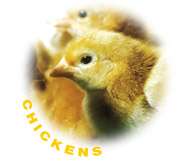 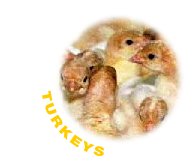 We have been ordering from Mt Healthy for the past 10 years with great success. Single chicks are $4.00 but we offer the same quantity pricing you would get if ordering direct from Mt Healthy, plus you do not pay shipping! By ordering your chicks in advance you guarantee that you will get the number and mix of chicks that you would like but we will have extras available. Mt Healthy has a 90% accuracy rate on sexed pullets. 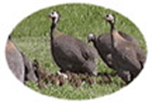 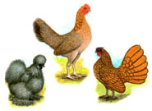 We also have examples of many of the available chickens living outside if you would like to ask us about them.